Федеральное государственное бюджетное образовательное учреждение высшего образования «Красноярский государственный медицинский университет имени профессора В.Ф. Войно-Ясенецкого»Министерства здравоохранения Российской ФедерацииФармацевтический колледжДНЕВНИКучебной практикиНаименование практики Сестринский уход при инфекционных болезняхФ.И.О. _____Платонова Александра Юрьевна__________________________Место прохождения практики Фармацевтический колледж КрасГМУс «_22___» ___июня_ 2020 г.   по «_27 __июня____2020г.Руководитель практики:Ф.И.О. (его должность) преподаватель Овчинникова Т.В.Красноярск2020Содержание1. Цели и задачи практики2. Знания, умения, практический опыт, которыми должен овладеть обучающийся после прохождения практики3. Тематический план4. График прохождения практики5. Инструктаж по технике безопасности6.  Содержание и объем проведенной работы7. Манипуляционный лист  8. Отчет (текстовой)Цель учебной практики «Сестринский уход при инфекционных болезнях» состоит в приобретении первоначального практического опыта по участию в лечебно-диагностическом процессе и последующего освоения общих и профессиональных компетенций по избранной специальности.Задачи:Закрепление и совершенствование приобретенных в процессе обучения профессиональных умений, обучающихся по сестринскому уходу за инфекционными больными;Ознакомление со структурой работы поликлиники и организацией работы среднего медицинского персонала;Адаптация обучающихся к конкретным условиям деятельности учреждений здравоохранения;Формирование навыков общения с инфекционными пациентами с учетом этики и деонтологии;Освоение современных методов работы в медицинских организациях практического здравоохранения;Обучение студентов особенностям проведения лечебно-диагностических мероприятий в инфекционной практике;Формирование основ социально-личностной компетенции путем приобретения студентом навыков межличностного общения с медицинским персоналом и пациентами.В результате учебной практики обучающийся должен:Приобрести практический опыт: осуществления ухода за инфекционными больными при инфекционных заболеваниях;Освоить умения:готовить пациента к лечебно-диагностическим вмешательствам;осуществлять сестринский уход за больными при различных заболеваниях и состояниях;консультировать пациента и его окружение по применению лекарственных средств;осуществлять фармакотерапию по назначению врача;проводить мероприятия по сохранению и улучшению качества жизни пациента;вести утвержденную медицинскую документацию;Знать:причины, клинические проявления, возможные осложнения, методы диагностики проблем пациента; организацию и оказание сестринской помощи; пути введения лекарственных препаратов; правила использования аппаратуры, оборудования, изделий медицинского назначения.Тематический планГрафик прохождения практикиИнструктаж по технике безопасностиС инструкцией № 331 по охране труда для студентов фармацевтического колледжа ознакомлен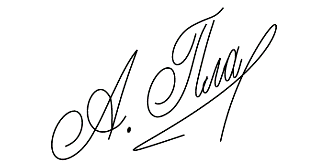 Дата	22.06.2020				Роспись_____________ Содержание и объем проведенной работыМанипуляционный листПреподаватель___ Овчинникова Т.В _______________Текстовой отчетСамооценка по результатам учебной практикиПри прохождении учебной практики мною самостоятельно были проведены: Термометрия, Подсчет пульса, Подсчет частоты дыхания, Измерение АД, Забор слизи из зева и носа на BL, Забор крови на биохимическое исследование вакутейнером, Забор кала на бактериологическое исследование, Забор кала на копрологическое исследование, Соскоб на энтеробиоз, Осмотр на педикулез, Проведение педикулоцидной обработки волосистой части головы, Проведение дезинфекции инструментария, контактных поверхностей, Сбор медицинских отходов, Оформление учетно - отчетной документации, Составление плана профилактических прививок, Постановка вакцин, Проведение дезинфекции ИМН многоразового пользования, Проведение дезинфекции воздуха, Проведение В/М, В/В инъекций, Гигиеническая обработка рук, Одевание и снятие перчаток, Надевание противочумного костюма, Выпуск материалов для санитарного просвещения населения.                                                                                         сан-просвет работы с указанием количества человек  курация, беседы  с детьми, родителями_______________________________________________________________________________________________________________________________________________________________Я хорошо овладел(ла) умениями:Забор слизи из зева и носа на BL, Забор крови на биохимическое исследование вакутейнером, Забор кала на бактериологическое/ копрологическое исследование, Соскоб на энтеробиоз, Осмотр на педикулез, Проведение педикулоцидной обработки волосистой части головы, Проведение дезинфекции инструментария, Проведение дезинфекции инструментария, контактных поверхностей, ИМН многоразового пользовании, воздуха, Сбор медицинских отходов, Оформление учетно - отчетной документации, Составление плана профилактических прививок, Постановка вакцин, Проведение В/М, В/В инъекций, Надевание противочумного костюма, Выпуск материалов для санитарного просвещения населения.____________________________________________________________________________________________________________________________________________________Особенно понравилось при прохождении практики:Подсчет Ps, ЧДД, Измерение АД, Забор слизи из зева и носа на BL, Забор крови на биохимическое исследование вакутейнером, Забор кала на бактериологическое/ копрологическое исследование, Соскоб на энтеробиоз, Осмотр на педикулез, Проведение педикулоцидной обработки волосистой части головы, Проведение дезинфекции инструментария, контактных поверхностей, ИМН многоразового пользовании, воздуха, Сбор медицинских отходов, Оформление учетно - отчетной документации, Составление плана профилактических прививок, Постановка вакцин, Проведение В/М, В/В инъекций, Надевание противочумного костюма, Выпуск материалов для санитарного просвещения населения.____________________________________________________________________________________________________________________________________________________Недостаточно освоены ________________________________________________________________________________________________________________________________Замечания и предложения по прохождению практики ___Замечаний нет.________________________________________________________________________________________________________________________________________________________________________________________________________________________________________Студент   ______________   ____Платонова А.Ю._________                                                   подпись                                                                 (расшифровка№Наименование разделов и тем практикивсего часов1.Организация  сестринского ухода при инфекционных болезнях в условиях поликлиники.62.Организация работы поликлиники  по профилактике гриппа.63.Организация работы поликлиники  по профилактике  дифтерии.64.Организация работы поликлиники  по профилактике  гельминтозов.65.Организация работы поликлиники  по профилактике   трансмиссивных инфекций.66.Организация работы  кабинета иммунопрофилактики47.Зачет по учебной практике2Итого36Вид промежуточной аттестации –  зачет№Наименование разделов и тем практикидата1.Организация сестринского ухода при инфекционных болезнях в условиях поликлиники.22.062.Организация работы поликлиники по профилактике гриппа.23.063.Организация работы поликлиники по профилактике гельминтозов.24.064.Организация работы поликлиники по профилактике дифтерии.25.065.Организация работы поликлиники по профилактике   трансмиссивных инфекций.26.066.Организация работы кабинета иммунопрофилактики 27.067.Зачет по учебной практике27.06ДатаТемаСодержание работы22.06Организация сестринского ухода при инфекционных болезнях в условиях поликлиники.Изучала по чек –листам:1.Освоила алгоритм забора кала для бактериологического исследования2.Освоила оформление учетно- отчетной документации.3.Освоила алгоритм «Порядок одевания и снятия противочумного костюма»4.Ознакомлена с техникой взятия кала на копрологическое исследование.5.Освоила выпуск материалов для санитарного просвещения населения.6.Освоила оформление учетно- отчетной документации.23.06Организация работы поликлиники по профилактике гриппа.Изучала по чек –листам: 1.Алгоритм измерения температуры тела.2.Алгоритм исследования пульса.3.Алгоритм определения частоты дыхательных движений.4.Алгоритм измерения артериального давления.5.Алгоритм обработки рук медицинского персонала.6.Алгоритм надевания и снятия стерильных перчаток.24.06Организация аботы поликлиники по профилактике  гельминтозов.Изучала по чек –листам:1.Алгоритм забора материала для лабораторного обследования.2.Алгоритм действий при взятии мазка из носа.3.Алгоритм действий при взятии мазка из зева.4.Алгоритм введения противодифтерийной сыворотки по методу Безредко.25.06Организация работы поликлиники по профилактике  дифтерии.Изучала по чек –листам:1.Освоила алгоритм выполнения соскоба на энтеробиоз.2.Освоила алгоритм проведение дезинфекции в КИЗе - обработка изделий медицинского назначения, обработка контактных поверхностей, воздуха.3.Освоила оформление учетно- отчетной документации.4.Освоила сбор отходов медицинского назначения.5.Освоила алгоритм проведение дезинфекции в КИЗе - обработка изделий медицинского назначения, обработка контактных поверхностей, воздуха.26.06Организация работы поликлиники по профилактике   трансмиссивных инфекций.Изучала по чек –листам:1.Освоила алгоритм забора материала для лабораторного обследования.92.Освоила алгоритм педикулоцидной обработки.3.Освоила алгоритм забора крови на биохимическое исследование вакутейнером.4.Освоила оформление учетно- отчетной документации.27.06Организация работы кабинета иммунопрофилактикиИзучала по чек –листам:1.Освоила алгоритмы вакцинации: БЦЖ, АКДС, коревой, краснушной, паротитной вакцины, Engerix B.2.Освоила алгоритм вакцинации против кори, паротита, краснухи.3.Освоила алгоритм введения вакцины Engerix B (Гепатит В).4.Освоила алгоритм постановки реакции Манту, оценки результатов, выявления виража.5.Освоила алгоритм проведения дезинфекции в кабинете иммунопрофилактики - обработка изделий медицинского назначения, обработка контактных поверхностей, воздуха.6.Освоила алгоритм выполнения внутримышечной инъекции.7.Освоила алгоритм выполнения внутривенной инъекции. 8.Освоила составление плана профилактических прививок.+Зачет по учебной практикеПисьменный ответ на билет № Оценка ____5________Овчинникова Т.В.Перечень манипуляцийРезультат освоенияРоспись преподавателя1ТермометрияосвоеноОвчинникова Т.В2Подсчет пульсаосвоеноОвчинникова Т.В3Подсчет частоты дыханияосвоеноОвчинникова Т.В4Измерение артериального давленияосвоеноОвчинникова Т.В5Забор слизи из зева и носа на BLосвоеноОвчинникова Т.В6Забор крови на биохимическое исследование вакутейнеромосвоеноОвчинникова Т.В7Забор кала на бактериологическое исследованиеосвоеноОвчинникова Т.В8Забор кала на копрологическое исследованиеосвоеноОвчинникова Т.В9Соскоб на энтеробиозосвоеноОвчинникова Т.В10Осмотр на педикулезосвоеноОвчинникова Т.В11Проведение педикулоцидной обработки волосистой части головыосвоеноОвчинникова Т.В12Проведение дезинфекции инструментарияосвоеноОвчинникова Т.В13Проведение дезинфекции контактных поверхностейосвоеноОвчинникова Т.В14Сбор медицинских отходовосвоеноОвчинникова Т.В15Оформление учетно- отчетнойдокументации.освоеноОвчинникова Т.В16Составление плана профилактических прививокосвоеноОвчинникова Т.В17Постановка   вакцин освоеноОвчинникова Т.В18Проведение дезинфекции ИМН многоразового пользованияосвоеноОвчинникова Т.В19Проведение дезинфекции воздухаосвоеноОвчинникова Т.В20Гигиеническая обработка рукосвоеноОвчинникова Т.В21Одевание и снятие перчатокосвоеноОвчинникова Т.В22Проведение внутримышечных инъекцийосвоеноОвчинникова Т.В23Проведение внутривенных инъекцийосвоеноОвчинникова Т.В24Надевание противочумного костюма.освоеноОвчинникова Т.В25Выпуск материалов для санитарного просвещения населения.освоеноОвчинникова Т.В